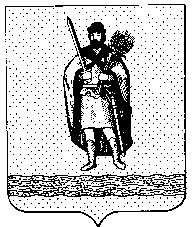 МУНИЦИПАЛЬНОЕ БЮДЖЕТНОЕ ДОШКОЛЬНОЕ ОБРАЗОВАТЕЛЬНОЕ УЧРЕЖДЕНИЕ «ДЯДЬКОВСКИЙ ДЕТСКИЙ САД» МУНИЦИПАЛЬНОГО ОБРАЗОВАНИЯ – РЯЗАНСКИЙ МУНИЦИПАЛЬНЫЙ РАЙОН РЯЗАНСКОЙ ОБЛАСТИЮридический адрес:                                                                                                               ул. Юбилейная, д.11                                                                                                                                                                                                                               с. Дядьково, Рязанский район                                                                               Рязанская область, 390507                                                                                                          Почтовый адрес:                                                                                                                                                                   ул. Юбилейная, д.11                                                с. Дядьково, Рязанский район,                                                     Рязанская область, 390507                                                ___________№___________                            На №____от__________20__г.Уважаемые родители (законные представители)!Во исполнение письма Министерства образования Рязанской области от 15.11.2016г. № ВУ /12-7819  и письма Управления образования администрации муниципального образования – Рязанский муниципальный район Рязанской области  от 25.10.2016г № HM|2- 461 сообщаем следующую информацию:«Идентификация граждан при получении услуг в электронной форме в сфере  образования, в том числе услуги получения текущей успеваемости обучающихся, с начала 2017 года планируется осуществлять только через ЕПГУ. Граждане уже сейчас могут регистрироваться на ЕПГУ в отделениях МФЦ Рязанской области и Пенсионного фонда России, а также на портале gosuslugi.ru. Полный перечень пунктов регистрации приведен по адресу:http://esia.gosuslugi.ru/public/ra.Заведующая               Т.Н.Копанчук